EMPLOI DU TEMPS - MASTER 1 PHYSIQUE : SEMESTRE 2- Année Universitaire 2022/2023Le chef de départementوزارة التعليـم العالــيو البحث العلمـيجامعـة 8 مـــاي 1945قالمـــةكليــة الرياضيـات و الإعـلام الآلـي 
و علــوم المـادةقسم علــوم المـادة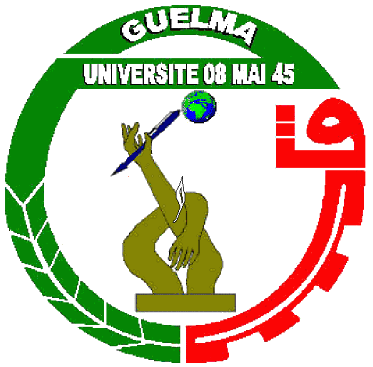 Ministère de l’Enseignement Supérieur et de la Recherche ScientifiqueUniversité 8 mai 1945 GuelmaFaculté des Mathématiques et de l’Informatique et des Sciences de la MatièreDépartement des Sciences de la MatièreH/J08h00-09h3009h30-11h0011h00-12h3012h30-14h0014h00-15h3015h30-17h00Dim NanetechnologieTD                                             Mme EllagouneE1.7NanetechnologieCours                                     Mme EllagouneE1.7Lun Interaction rayonnementmatière     TDMrBoukharoubaE1.7Interaction rayonnementmatièreCoursMrBoukharoubaE1.7ANISOTROPIECOURS                        Mme DoghamneE1.7TP technique d’analyse spectrométriqueMmeDoghamneTP technique d’analyse spectrométriqueMmeDoghamneMar Interaction rayonnementmatièreCoursMrBoukharoubaE1.7technique d’analyse spectrométrique TDMr DaoudiE1.7technique d’analyse spectrométrique coursMr Daoudi     2H30E1.7MerThéorie quantique pour les solides 2 CoursMrZanat K.E1.7ANISOTROPIECOURS                         Mme DoghamneE1.7ANISOTROPIE           TDMme DoghamneE1.7Anglais technique CoursZerdoudiE1.7JeuThéorie quantique pour les solides 2   Cours                                     MrZanat K.E1.7Théorie quantique pour les solides 2 TD                                  MrZanat K.E1.7